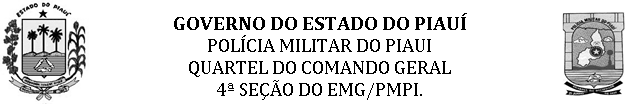 ANEXO AFICHA DE INSCRIÇÃOIDENTIFICAÇÃO DOS ATLETASTomei conhecimento das Normas descritas no Regulamento do Torneio de Tiro Prático Policial alusivo ao 183º aniversário da PMPI/2018, subscrevendo como responsável por prestar informações sobre a equipe da OPM.Data: ______/______/2018Responsável pela inscriçãoNOME DA EQUIPE:OPM/ INSTITUIÇÃO:NºPOST/GRADRGNOMEDT-NASC.1.2.RESPONSÁVEL PELA EQUIPERESPONSÁVEL PELA EQUIPERESPONSÁVEL PELA EQUIPERESPONSÁVEL PELA EQUIPETELEFONE